SIOP Spring NewsletterSecretary GeneralIt is with great pleasure that I look forward to spring in California after a long lockdown winter due to the pandemic. I am happy to share that in line with the publication of our comprehensive and graphically stunning Annual Report, the SIOP Board has been quite busy operationalizing the new Strategic Plan. The Governance Committee has reviewed existing partner relationships and has updated the society’s Bylaws. The new document is available online at https://siop-online.org/statutes/The Publications and Surveys Committee has created new guidelines and a new template for those who need to apply for publication review before submission or to request that SIOP distribute a survey. See this link for further information  https://siop-online.org/publications-surveys/ The new Membership Committee is reviewing SIOP’s committee, working group and task force structure to harmonize and streamline SIOP’s infrastructure. Recommendations will be made to the Board of Directors for action in the next few months. There is sensitivity to the strong contribution all groups make to SIOP’s work, however, the nomenclature and membership process is not always clear to SIOP membership. We are striving to clarify both the structure and the process as well as the work of each committee to encourage members to engage more fully in SIOP’s work.Integrating Young Investigators and members from all Continents is a priority during this time of executing the Strategic Plan. We look forward to hearing from members if there are concerns or ideas for our work that may benefit the children/adolescents and families we serve. Here is a photo of our state flower, the California poppy to inspire you even if in your part of the world, you are going into the fall season. 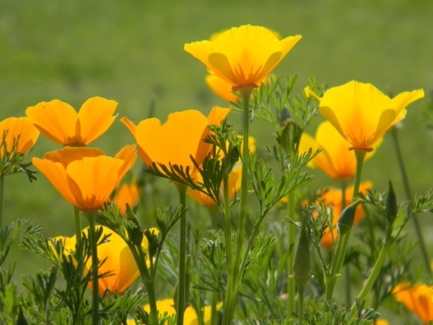 